ПРАВИТЕЛЬСТВО БРЯНСКОЙ ОБЛАСТИ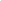 П О С Т А Н О В Л Е Н И ЕВ соответствии с Законом Брянской области от 3 ноября 1997 года № 28-З «О законах и иных нормативных правовых актах Брянской области» Правительство Брянской областиПОСТАНОВЛЯЕТ:1. Внести изменения в размер предельной стоимости услуг и (или) работ по капитальному ремонту общего имущества в многоквартирном доме на территории Брянской области, которая может оплачиваться региональным оператором за счет средств фонда капитального ремонта, сформированного исходя из минимального размера взноса на капитальный ремонт, на 2021 год, установленный постановлением Правительства Брянской области от 16 марта 2020 года № 83-п «Об установлении размера предельной стоимости услуг и (или) работ по капитальному ремонту общего имущества в многоквартирном доме на территории Брянской области, которая может оплачиваться региональным оператором за счет средств фонда капитального ремонта, сформированного исходя из минимального размера взноса на капитальный ремонт, на 2021 год» (в редакции постановлений Правительства Брянской области от 18 сентября 2020 года № 431-п, от 16 ноября 2020 года № 515-п), изложив его в редакции согласно приложению к настоящему постановлению.
2. Опубликовать постановление на «Официальном интернет-портале правовой информации» (pravo.gov.ru).
3. Постановление вступает в силу после его официального опубликования.
4. Контроль за исполнением постановления возложить на заместителя Губернатора Брянской области Тимошенко С.М.
Приложения:Размер предельной стоимости услуг и (или) работ по капитальному ремонту общего имущества в многоквартирном доме на территории Брянской области, которая может оплачиваться региональным оператором за счет средств фонда капитального ремонта, сформированного исходя из минимального размера взноса на капитальный ремонт, на 2021 год (приложение к постановлениюПравительства Брянской областиот 16 марта 2020 года № 83-п)РАЗМЕРпредельной стоимости услуг и (или) работ по капитальному ремонту общего имущества в многоквартирном доме на территории Брянской области, которая может оплачиваться региональным оператором за счет средств фонда капитального ремонта, сформированного исходя из минимального размера взноса на капитальный ремонт, на 2021 годот 12 июля 2021 г. № 250-п
г. БрянскО ВНЕСЕНИИ ИЗМЕНЕНИЙ В РАЗМЕР ПРЕДЕЛЬНОЙ СТОИМОСТИ УСЛУГ И (ИЛИ) РАБОТ ПО КАПИТАЛЬНОМУ РЕМОНТУ ОБЩЕГО ИМУЩЕСТВА В МНОГОКВАРТИРНОМ ДОМЕ НА ТЕРРИТОРИИ БРЯНСКОЙ ОБЛАСТИ, КОТОРАЯ МОЖЕТ ОПЛАЧИВАТЬСЯ РЕГИОНАЛЬНЫМ ОПЕРАТОРОМ ЗА СЧЕТ СРЕДСТВ ФОНДА КАПИТАЛЬНОГО РЕМОНТА, СФОРМИРОВАННОГО ИСХОДЯ ИЗ МИНИМАЛЬНОГО РАЗМЕРА ВЗНОСА НА КАПИТАЛЬНЫЙ РЕМОНТ, НА 2021 ГОДГубернаторА.В.БогомазПриложениек постановлению
Правительства Брянской области
от 12 июля 2021  № 250-п№ ппНаименование работ по капитальному ремонтуЕдиница измеренияРазмер предельной стоимости (рублей)Размер предельной стоимости (рублей), включая разработку проектной документации и осуществление строительного контроля123451.Ремонт крыши:1 кв. м площади кровли1.1.Скатной1 кв. м площади кровли5 085,925 314,791.2.Плоской1 кв. м площади кровли5 298,365 536,792.Переустройство невентилируемой крыши на вентилируемую крышу, устройство выходов на кровлю1 кв. м площади кровли7 322,037 651,523.Утепление фасада1 кв. м площади фасада3 599,443 761,414.Ремонт фасада1 кв. м площади фасада8 438,518 818,245.Ремонт подвальных помещений, относящихся к общему имуществу в многоквартирном доме1 кв. м площади подвала1 260,671 317,406.Ремонт внутридомовых инженерных систем:6.1.Электроснабжения1 кв. м общей площади многоквартирного дома860,25898,966.2.Электроснабжения с системой оповещения при пожаре1 кв. м общей площади многоквартирного дома1 062,641 110,466.3.Теплоснабженияна 1 пог. м трубопровода2 199,862 298,856.4.Горячего водоснабженияна 1 пог. м трубопровода1 861,581 945,356.5.Холодного водоснабженияна 1 пог. м трубопровода942,62985,046.6.Холодного водоснабжения с сантехническими приборамина 1 пог. м трубопровода1 299,151 357,616.7Холодного водоснабжения с сантехническими и водонагревательными приборамина 1 пог. м трубопровода2 820,912 947,856.8.Водоотведенияна 1 пог. м трубопровода1 241,951 297,846.9.Водоотведения с сантехническими приборамина 1 пог. м трубопровода2 462,682 573,506.10.Газоснабженияна 1 пог. м трубопровода2 725,372 853,796.11.Газоснабжения с установкой газоиспользующего оборудования и приборов контроля в местах общего пользованияна 1 пог. м трубопровода6 775,687 094,957.Установка коллективных (общедомовых) приборов учета, узлов управления и регулирования:1 шт.7.1.Холодной воды1 шт.116 253,77121 485,197.2.Горячей воды1 шт.890 115,68930 170,897.3.Тепловой энергии1 шт.758 746,25792 889,838.Ремонт или замена лифтового оборудования, ремонт лифтовых шахт:1 лифт8.1.Грузоподъемностью 400 кг1 лифт2 555 060,562 670 038,298.2.Грузоподъемностью 630 кг1 лифт3 069 283,523 207 401,289.Государственная экспертиза проектной документации в объеме проверки сметной стоимости, в том числе объектов культурного наследия1 шт.24 000,00-10.Экспертиза:1 шт.10.1.Проектной документации по реконструкции объектов1 шт.20 000,00-10.2.Проектной документации объектов культурного наследия1 шт.210 000,00-